Universidad Nacional José Faustino Sánchez Carrión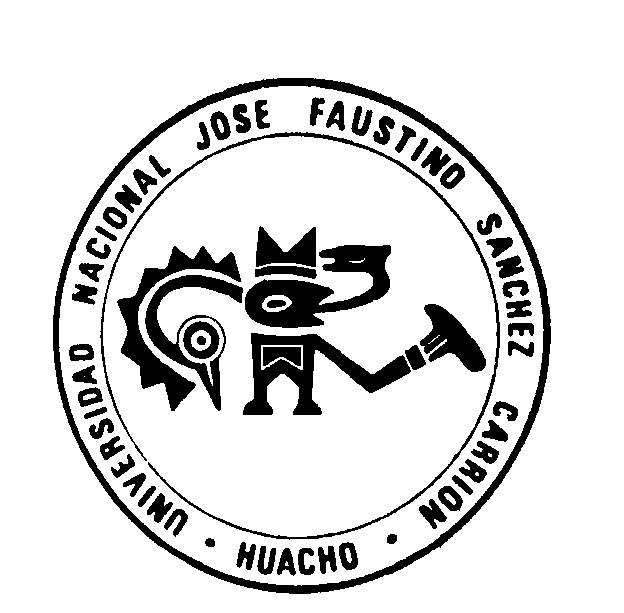 Facultad de Derecho y Ciencias PolíticasEscuela Profesional de Derecho y Ciencias PolíticasSÍLABOINFORMACION GENERAL:1.1   ASIGNATURA		: Psicología1.2   CÓDIGO		: 331051.3   DEPARTAMENTO	: Departamento Académico de Derecho y Ciencias Políticas1.4   ESCUELA		: Escuela Profesional de Derecho y Ciencias Políticas1.5   CRÉDITOS		: 031.6   Nº DE HORAS		: HT: 02   HP: 02 TH: 041.7	PRE REQUISITOS	: Ninguno1.8   PLAN DE ESTUDIOS	: Nº 041.9   SEMESTRE ACADÉMICO: 2018 - I 1.10 CICLO			: I Ciclo “A”1.11 DOCENTE DEL CURSO	: Mg. Carlos Alberto Gutiérrez Bravo1.12 COLEGIATURA		: CPPe Nº 0215616035-LP1.13 E-mail			: cgutierrez@unjfsc.edu.peSUMILLA:El curso permitirá establecer las esferas de acción  de la Psicología y del Derecho. El curso comprende el estudio de los tipos psicológicos, las deformaciones de la personalidad y las enfermedades psicomentales. Presenta elementos  	que sirvan al estudiante para que pueda analizar y aplicar las figuras punitivas en materia de criminología, ciencia penitenciaria y medicina legal. En la última parte del curso se privilegia el estudio de la Teoría del Conflicto, lo cual resulta fundamental para el adecuado desarrollo de asignaturas jurídicas que el estudiante cursará en ciclos posteriores.JUSTIFICACIÓN:La psicología y el derecho tiene en común su objeto de intervención: la conducta del ser humano y estas son ciencias sociales y humanas. No es de desconocimiento que en los diferentes ámbitos donde se presenten situaciones sociales y humanas, se podrán estudiar los comportamientos, las actitudes y aptitudes de los seres humanos. Se parte de la necesidad de abordar dichas conductas, para hallar un nexo o punto de encuentro entre dos ciencias importantes. Tanto al derecho como a la psicología le conciernen estudiar el comportamiento, la primera frente a las leyes y la segunda en cuanto a la asimilación de las mismas y aquellos comportamientos o conductas que influyen en los ambientes regulados por las normas, pues las personas de la sociedad, están sujetas al cumplimiento de leyes para vivir en grupo. La psicología aporta al derecho aspectos como las diferencias individuales y los comportamientos sociales. Esta diferenciación individual sugiere que los seres humanos actúan de diferentes formas, que cada uno asume y actúa de determinada manera, que hacen parte de ellos y de sus formas de pensamiento, aprender, interacción y partiendo de estos comportamientos marcan la diferencia entre unos y otros. Relacionando lo anterior con los componentes sociales, se podría decir que existen elementos culturales y sociales que también influyen y motivan el comportamiento humano, tales factores son: las costumbres, normas, reglas y demás patrones sociales que le aportan a las personas en su desarrollo en el mundo circundante.Por otra parte la psicología y el derecho coinciden en su carácter objetivo, empírico y cuantificador, cada una se basa en herramientas claras y precisas, la experiencia y la practicidad son elementos importantes dentro de estudios y proceso jurídicos; el orden cuantificador hace referencia a establecer datos, patrones cuantificables, medibles u observables que están inmersos en los contextos y contenidos normativos. La psicología y el derecho parten del estudio del sujeto como único ser capaz de modificar sus conductas y actos, al igual que es directamente responsable de los mismos. En este sentido resulta indispensable que los juristas conozcan sobre psicología y sus aportes, con el fin de facilitar la comprensión de los hechos delictivos, sus motivos, etiologías y procesos mentales entre otros contenidos que son inherentes al ser humano y que se manifiestan en diferentes situaciones. (En especial el ámbito del derecho), por las implicaciones y consecuencias que puede traer consigo una condición ejecutada. La asignatura está programada para un total de 16 semanas, las cuales se desarrollarán en cuatro unidades didácticas, con sesiones teórico-prácticas de cuatro horas semanales.CAPACIDADES AL FINALIZAR EL CURSO:INDICADORES DE CAPACIDADES AL FINALIZAR EL CURSOMATERIALES EDUCATIVOS Y OTROS RECURSOS DIDÁCTICOSSe utilizarán todos los materiales y recursos requeridos de acuerdo a la naturaleza de los temas programados. Básicamente serán:Medios escritos:Guía resumen por unidadesSeparatas con contenidos temáticosFotocopia de textos selectosLibros seleccionados según bibliografíaMapasRevistasPeriódicosMedios visuales y electrónicosPapelotes Rota folios GráficosProyector MultimediaMedios InformáticosInternetPlataformas virtuales Programas de Enseñanza EVALUACIÓNLa evaluación es inherente al proceso de enseñanza aprendizaje y será continua y permanente. Los criterios de evaluación son de desempeño, del producto y del conocimiento.El Sistema de Evaluación se rige por el Reglamento Académico General, aprobado por RCU-0105-2016-CU-UH-UNJFSC del 01 de marzo de 2016.La evaluación es un proceso permanente e integral que permite medir logro del aprendizaje alcanzado por los estudiantes de las Escuelas Profesionales. Criterios a evaluarConceptos, actitudes, capacidades de análisis, procedimientos, y creatividad.Métodos, Procedimientos y Técnicas de Evaluación: Comprende la evaluación teórica – práctico y los trabajos académicos, mediante pruebas escritas, orales, exposiciones, demostrativas y monografías (Art. 126º, 148º, 149º).Condiciones de Evaluación:La asistencia a las clases teórico práctico en un mínimo del 70% (Art. 121º y 123º).La justificación de las inasistencias se dará de acuerdo a lo estipulado en el reglamento académico (Art. 122º).El carácter de la evaluación es integral, permanente, cuantitativo vigesimal (Art. 124º, 125º, 126º, 127º literal b, 128º, 129º y 130º).Para que el estudiante tenga derecho a ser evaluado tiene que estar habilitado (Art. 132º).Para los casos en que los alumnos no hayan cumplido con ninguna o varias evaluaciones parciales se considerará la nota de cero (00), para los fines   de efectuar el promedio correspondiente (Art. 121º y 131º).Se tomará un examen sustitutorio a quienes tengan un promedio no menor de 07 y el 70% de asistencia. El promedio final para dichos estudiantes no excederá a la nota de doce (según el Art. 138º).1. Evidencia de Desempeño.Son pruebas en torno al manejo que el alumno hace de procedimientos y técnicas para realizar un actividad o resolver un problema. Esta evidencia pone en acción recursos cognitivos; recursos procedimentales y recursos afectivos; todo ello en una integración que evidencia un saber hacer reflexivo; en tanto, se puede verbalizar lo qué sé hace, fundamentar teóricamente la práctica y evidenciar un pensamiento estratégico, dado en la observación en torno a cómo se actúa en situaciones impredecibles.La evaluación de desempeño se evalúa ponderando cómo el estudiante aplica los procedimientos y técnicas en el diseño del trabajo y su desarrollo sistemático.2. Evidencias de Conocimiento.Se proyectan en dos direcciones: analítico y autoevaluación. En cuanto al primer caso, medir la competencia a nivel interpretativo, argumentativo y propositivo, para ello debemos ver cómo identifica (describe, ejemplifica, relaciona, reconoce, explica, etc.); y la forma en que argumenta (plantea una afirmación, describe las refutaciones en contra de dicha afirmación, expone sus argumentos contra las refutaciones y arriba a conclusiones para corroborar la afirmación inicial) y la forma en que propone a través de establecer estrategias, valoraciones, generalizaciones, formulación de hipótesis, respuesta a situaciones, etc.En cuanto a la autoevaluación permite que el estudiante evidencie sus fracasos y sus éxitos, su autorregulación. Las evaluaciones de este nivel serán de respuestas simples, opción dicotómica, opción múltiple, dé correlación, preguntas calculadas, percepción y valoración de videos, entre otros.3. Evidencias de producto.Están implicadas en las finalidades de la competencia, por tanto no es simplemente la entrega del producto, sino que tiene que ver con el campo de acción y los requerimientos del contexto de aplicación.La evaluación de producto se evidencia en la entrega oportuna de sus trabajos parciales de cada mes y el producto final. Además se tendrá en cuenta la asistencia como componente del desempeño, el 30% de inasistencia inhabilita el derecho a la evaluación. El ponderado es el siguiente: Teórico Práctico TP1, 40%; Teórico Práctico TP2, 40% y el Trabajo Académico TA3, 20%. El promedio final es la suma de los ponderados.BIBLIOGRAFÍA Y REFERENCIAS WEBAllport Gordon (1974). Psicología de la Personalidad. Ed. Paidós Bs. As. Anastassi (1976). Test Psicológicos. Ed. TrillasArdila, Alfredo (1979). Psicofisiología de los Procesos Complejos. Editorial Trillas, México. Bandura y Walthers (1978.). Aprendizaje Social y desarrollo de la personalidad. Ed. Trillas.Bandura, A. (1985). Aprendizaje Social. Editorial Trillas, México.Bravo, Luis (1996). Psicología de las dificultades del aprendizaje escolar. Editorial Universitaria, Chile.Breese, James. Psicología y Vida CotidianaCárdenas Guillen (1987). Psicología Social. UIGV.Clifford, Margarita (1998). Enciclopedia de la Psicología. Editorial Océano, México.Frager Robert y Fadiman, James (2005). Teorías de la Personalidad. Alfaomega Grupo Editor, S.A. de C.V., México D.F.Ginsburg, Herber (1977). Piaget y la teoría del Desarrollo Intelectual. Editorial Pretince Hall, MéxicoHeidimann, Meter (1980). Pedagogía de la comunicación Verbal y No verbal.Larsen, Randy J. y Buss David M. (2005). Psicología de la Personalidad. Dominios de Conocimientos sobre la Naturaleza Humana. Editorial McGraw-Hill Interamericana Editores, S.A. de C.V., México, D.F. Ortiz Cabanillas (1994). “Sistemas de personalidad”. Ed. Orión, Lima.Ortiz Cabanillas (1997). La Formación de la Personalidad. Ed. Dámaso. Lima. Ortiz Cabanillas (1999). Estructura Consciente de la Memoria”. Edit. Univ. Lima.Papalia, Diane (1994). Psicología. Edit. Mc Graw Hill, Venezuela.Puente, A. y Otros (1995). Psicología Cognoscitiva. Edit. Mc Graw Hill, México.Riccivitti (1989). Comportamiento y comunicación no verbal. Chile. Rubinstein (1981). Comportamiento y Comunicación No verbal. Edit. Grijalbo, México.Sánchez García, José (1991). Trastorno de la personalidad. Ed. Eximpres, Lima.Sánchez García, José (1991). Op. cit. Salud Mental ideal y anormalidad.Saransón, Irwin (1985). “Fronteras de la Conducta”. Ed. Harla. México.Semmens, James. “El Mundo del Adolescente”. Ed. Continental – MéxicoSchultz, Duane P. y Schultz, Sydney Ellen (2010). Teorías de la Personalidad. Cengage Learning Editores, S.A. de C.V., México, D.F.UNICEF (1995) Salud Mental en la Infancia. Lima. Whittaker (1986): Psicología, Editorial Interamericana; 4º Edición; México.Zelada, Julio (1986). Trastornos Neuropsicológicos. Vol. II Edit. CONCYTEC, Lima.PROBLEMAS QUE INVESTIGARÁ EL ALUMNO:El alto nivel de contaminación sonora en la ciudad de Huacho.Alto porcentaje de los jóvenes en la ciudad de Huacho, que inician su vida sexual precozmente.Carencia de orientación social y sanitaria, que genera el consumo de drogas.Embarazo precoz, aún con orientación sexual.La práctica de abortos, entre las jóvenes.El consumo de alcohol, debido al desconocimiento de sus estragos y carecer de una formación con valores éticos y morales.La falta de forestación en la ciudad de Huacho y alrededores (conos sur y norte).La falta de valores morales y éticos entre los jóvenes, por la falta de guía en sus hogares.Huacho, marzo del 2018.M(o). CARLOS ALBERTO GUTIÉRREZ BRAVODOCENTE DE LA ASIGNATURACAPACIDAD DE LA UNIDAD DIDÁCTICANOMBRE DE LA UNIDAD DIDÁCTICASEMANASUNIDAD IFrente a la necesidad del ejercicio profesional, se hace indispensable el dominio teórico y práctico donde reconoce y explica la importancia del estudio de la psicología y su relación con el derecho.Describe y conoce las diferentes especialidades del derecho y psicología permitiéndole ampliar su marco conceptualGeneralidades de la Psicología y el Derecho1-5UNIDAD IIAnte la existencia de la conducta delictiva y la salud mental identifica y describe semiológicamente los tipos de conducta normal además de los síndromes y trastornos psicopatológicos frecuentes en relación a la conducta delictiva. Reconoce los procesos cognitivosConducta delictiva y salud mental6-10UNIDAD IIITomando como referencia la inteligencia emocional y las pericias psicológicas conoce y controla los aspectos afectivos y sociales de la conducta de una persona antisocial.Inteligencia emocional – Pericias Psicológicas11-12UNIDAD IVFrente a la necesidad de conocer acerca de la personalidad y sus transtornos, identifica las características psicopatológicas de la conducta humana que interfieren en el normal desenvolvimiento.Personalidad - Transtornos13-161Reconoce y explica la importancia del estudio de la psicología.2Explica la relación de la psicología con el derecho.3Describe las diferentes especialidades del derecho permitiéndole ampliar su marco conceptual.4Conoce las diferentes especialidades de la psicología lo que permitirá desarrollar su dominio conceptual.5Identifica semiológicamente los tipos de conducta normal y anormal. 6Describe los síndromes y trastornos psicopatológicos frecuentes en relación a la conducta delictiva.7Reconoce los procesos cognitivos.8Conoce los aspectos afectivos de la conducta de una persona antisocial.9Conoce los aspectos sociales de la conducta de una persona antisocial.10Controla los aspectos afectivos de la conducta de una persona antisocial.11Controla los aspectos sociales de la conducta de una persona antisocial.12Reflexiona sobre la influencia del medio social en la Personalidad.13Emite juicios de valor sobre la influencia del medio social en la Personalidad.14Identifica las características psicopatológicas de la conducta humana.15Identifica las características psicopatológicas que interfieren en el normal desenvolvimiento de las personas.16Define y reconoce el conjunto de los fundamentos teóricos acerca del desarrollo de la personalidad y su método de estudio.Unidad Didáctica I: GENERALIDADES DE LA PSICOLOGÍA Y EL DERECHOCAPACIDAD DE LA UNIDAD DIDÁCTICA I: Frente a la necesidad del ejercicio profesional, se hace indispensable el dominio teórico y práctico donde reconoce y explica la importancia del estudio de la psicología y su relación con el derecho.Describe y conoce las diferentes especialidades del derecho y psicología permitiéndole ampliar su marco conceptualCAPACIDAD DE LA UNIDAD DIDÁCTICA I: Frente a la necesidad del ejercicio profesional, se hace indispensable el dominio teórico y práctico donde reconoce y explica la importancia del estudio de la psicología y su relación con el derecho.Describe y conoce las diferentes especialidades del derecho y psicología permitiéndole ampliar su marco conceptualCAPACIDAD DE LA UNIDAD DIDÁCTICA I: Frente a la necesidad del ejercicio profesional, se hace indispensable el dominio teórico y práctico donde reconoce y explica la importancia del estudio de la psicología y su relación con el derecho.Describe y conoce las diferentes especialidades del derecho y psicología permitiéndole ampliar su marco conceptualCAPACIDAD DE LA UNIDAD DIDÁCTICA I: Frente a la necesidad del ejercicio profesional, se hace indispensable el dominio teórico y práctico donde reconoce y explica la importancia del estudio de la psicología y su relación con el derecho.Describe y conoce las diferentes especialidades del derecho y psicología permitiéndole ampliar su marco conceptualCAPACIDAD DE LA UNIDAD DIDÁCTICA I: Frente a la necesidad del ejercicio profesional, se hace indispensable el dominio teórico y práctico donde reconoce y explica la importancia del estudio de la psicología y su relación con el derecho.Describe y conoce las diferentes especialidades del derecho y psicología permitiéndole ampliar su marco conceptualCAPACIDAD DE LA UNIDAD DIDÁCTICA I: Frente a la necesidad del ejercicio profesional, se hace indispensable el dominio teórico y práctico donde reconoce y explica la importancia del estudio de la psicología y su relación con el derecho.Describe y conoce las diferentes especialidades del derecho y psicología permitiéndole ampliar su marco conceptualUnidad Didáctica I: GENERALIDADES DE LA PSICOLOGÍA Y EL DERECHOSemanaContenidosContenidosContenidosEstrategia DidácticaIndicadores de logro de la CapacidadUnidad Didáctica I: GENERALIDADES DE LA PSICOLOGÍA Y EL DERECHOSemanaConceptualProcedimentalActitudinalEstrategia DidácticaIndicadores de logro de la CapacidadUnidad Didáctica I: GENERALIDADES DE LA PSICOLOGÍA Y EL DERECHO12345Definición, objeto y   finalidad de la psicología.Estudio topográfico psicoanálisis.Escuelas psicológicas.Normalidad e imputabilidad.Tipología    delitos comportamiento criminal.Entender las diferentes definiciones de psicología y sus objetos de estudio existentes.Reconocer el Estudio topográfico psicoanálisis.Investigar y llevar a exposición el aporte de las distintas escuelas psicológicas.Establecer las diferencias entre normalidad e imputabilidad.Conocer las tipologías de los delitos y el comportamiento criminal.Leer material bibliográfico especializado de las definiciones y objetos de estudio.Participar de forma activa y presencial en las clases.Actitud responsable en la investigación y exposición para la comprensión del tema.Analizar los errores más comunes usados al enviar documentos oficiales.Exposición académica con un inicio motivacional. Análisis y lectura del material bibliográfico elegidoDesarrollo de puesta en mesa y recibimiento del cliente.Lecturas y PPTsReconoce y explica la importancia del estudio de la psicología.Explica la relación de la psicología con el derecho.Describe las diferentes especialidades del derecho permitiéndole ampliar su marco conceptual.Conoce las diferentes especialidades de la psicología lo que permitirá desarrollar su dominio conceptual.Unidad Didáctica I: GENERALIDADES DE LA PSICOLOGÍA Y EL DERECHO12345EVALUACIÓN DE LA UNIDAD DIDÁCTICAEVALUACIÓN DE LA UNIDAD DIDÁCTICAEVALUACIÓN DE LA UNIDAD DIDÁCTICAEVALUACIÓN DE LA UNIDAD DIDÁCTICAEVALUACIÓN DE LA UNIDAD DIDÁCTICAUnidad Didáctica I: GENERALIDADES DE LA PSICOLOGÍA Y EL DERECHOEVIDENCIA DE CONOCIMIENTOSEVIDENCIA DE CONOCIMIENTOSEVIDENCIA DE PRODUCTOEVIDENCIA DE PRODUCTOEVIDENCIA DE DESEMPEÑOUnidad Didáctica I: GENERALIDADES DE LA PSICOLOGÍA Y EL DERECHOEvaluación oral y prueba escrita de preguntas relacionadas con la importancia del estudio de la psicología y su relación con el derecho, asimismo de las diferentes especialidades del derecho y psicología.Evaluación oral y prueba escrita de preguntas relacionadas con la importancia del estudio de la psicología y su relación con el derecho, asimismo de las diferentes especialidades del derecho y psicología.Presentación de resúmenes bibliográficos y presentación de material en PPTs sobre los temas dejados como investigación.Presentación de resúmenes bibliográficos y presentación de material en PPTs sobre los temas dejados como investigación.Domina los procesos para la elaboración de resúmenes y participa activamente en debates originados en clase.                                                                           Unidad Didáctica II: CONDUCTA DELICTIVA Y SALUD MENTALCAPACIDAD DE LA UNIDAD DIDÁCTICA II: Ante la existencia de la conducta delictiva y la salud mental identifica y describe semiológicamente los tipos de conducta normal además de los síndromes y trastornos psicopatológicos frecuentes en relación a la conducta delictiva. Reconoce los procesos cognitivosCAPACIDAD DE LA UNIDAD DIDÁCTICA II: Ante la existencia de la conducta delictiva y la salud mental identifica y describe semiológicamente los tipos de conducta normal además de los síndromes y trastornos psicopatológicos frecuentes en relación a la conducta delictiva. Reconoce los procesos cognitivosCAPACIDAD DE LA UNIDAD DIDÁCTICA II: Ante la existencia de la conducta delictiva y la salud mental identifica y describe semiológicamente los tipos de conducta normal además de los síndromes y trastornos psicopatológicos frecuentes en relación a la conducta delictiva. Reconoce los procesos cognitivosCAPACIDAD DE LA UNIDAD DIDÁCTICA II: Ante la existencia de la conducta delictiva y la salud mental identifica y describe semiológicamente los tipos de conducta normal además de los síndromes y trastornos psicopatológicos frecuentes en relación a la conducta delictiva. Reconoce los procesos cognitivosCAPACIDAD DE LA UNIDAD DIDÁCTICA II: Ante la existencia de la conducta delictiva y la salud mental identifica y describe semiológicamente los tipos de conducta normal además de los síndromes y trastornos psicopatológicos frecuentes en relación a la conducta delictiva. Reconoce los procesos cognitivosCAPACIDAD DE LA UNIDAD DIDÁCTICA II: Ante la existencia de la conducta delictiva y la salud mental identifica y describe semiológicamente los tipos de conducta normal además de los síndromes y trastornos psicopatológicos frecuentes en relación a la conducta delictiva. Reconoce los procesos cognitivosUnidad Didáctica II: CONDUCTA DELICTIVA Y SALUD MENTALSemanaContenidosContenidosContenidosEstrategia DidácticaIndicadores de logro de la CapacidadUnidad Didáctica II: CONDUCTA DELICTIVA Y SALUD MENTALSemanaConceptualProcedimentalActitudinalEstrategia DidácticaIndicadores de logro de la CapacidadUnidad Didáctica II: CONDUCTA DELICTIVA Y SALUD MENTAL678910Tipología de los delitos más comunes -victima - control   social - aspectos psicológicos y tratamiento.Relación       entre       inteligencia y delincuencia.Delito -  enfermedad  mental - código penal.Psiquiatría forense - código penal.Explica la tipología de los delitos más comunes.Identificar la relación entre la inteligencia y la delincuencia.Revisar conceptos, de delito, enfermedad mental y lo que señala el código penal.Reconocer los estudios de la psiquiatría forense y lo que señala el código penal.Diferenciar las tipologías de los delitos más comunes.Debatir sobre la relación entre inteligencia y delincuencia y contrastarla con casos planteados.Interés por conocer la diferencia entre delito y enfermedad mental.Estructurar el aporte de la psiquiatría forense al código penal.Análisis y lectura del material bibliográfico elegido.Búsqueda de información en otras fuentes.Lecturas y PPTsIdentifica semiológicamente los tipos de conducta normal y anormal.Describe los síndromes y trastornos psicopatológicos frecuentes en relación a la conducta delictiva.Reconoce los procesos cognitivos.Unidad Didáctica II: CONDUCTA DELICTIVA Y SALUD MENTAL678910EVALUACIÓN DE LA UNIDAD DIDÁCTICAEVALUACIÓN DE LA UNIDAD DIDÁCTICAEVALUACIÓN DE LA UNIDAD DIDÁCTICAEVALUACIÓN DE LA UNIDAD DIDÁCTICAEVALUACIÓN DE LA UNIDAD DIDÁCTICAUnidad Didáctica II: CONDUCTA DELICTIVA Y SALUD MENTALEVIDENCIA DE CONOCIMIENTOSEVIDENCIA DE CONOCIMIENTOSEVIDENCIA DE PRODUCTOEVIDENCIA DE PRODUCTOEVIDENCIA DE DESEMPEÑOUnidad Didáctica II: CONDUCTA DELICTIVA Y SALUD MENTALEvaluación escrita de preguntas relacionadas con la tipología de los delitos más comunes, la inteligencia y su relación con la delincuencia, delito y enfermedad mental.Evaluación escrita de preguntas relacionadas con la tipología de los delitos más comunes, la inteligencia y su relación con la delincuencia, delito y enfermedad mental.Presentación de resúmenes bibliográficos y presentación de material en PPTs sobre los temas dejados como investigación.Presentación de resúmenes bibliográficos y presentación de material en PPTs sobre los temas dejados como investigación.Domina los procesos para la elaboración de resúmenes y participa activamente en debates originados en clase.Unidad Didáctica III:    INTELIGENCIA EMOCIONAL – PERICIAS PSICOLÓGICASCAPACIDAD DE LA UNIDAD DIDÁCTICA III: Tomando como referencia la inteligencia emocional y las pericias psicológicas conoce y controla los aspectos afectivos y sociales de la conducta de una persona antisocial.CAPACIDAD DE LA UNIDAD DIDÁCTICA III: Tomando como referencia la inteligencia emocional y las pericias psicológicas conoce y controla los aspectos afectivos y sociales de la conducta de una persona antisocial.CAPACIDAD DE LA UNIDAD DIDÁCTICA III: Tomando como referencia la inteligencia emocional y las pericias psicológicas conoce y controla los aspectos afectivos y sociales de la conducta de una persona antisocial.CAPACIDAD DE LA UNIDAD DIDÁCTICA III: Tomando como referencia la inteligencia emocional y las pericias psicológicas conoce y controla los aspectos afectivos y sociales de la conducta de una persona antisocial.CAPACIDAD DE LA UNIDAD DIDÁCTICA III: Tomando como referencia la inteligencia emocional y las pericias psicológicas conoce y controla los aspectos afectivos y sociales de la conducta de una persona antisocial.CAPACIDAD DE LA UNIDAD DIDÁCTICA III: Tomando como referencia la inteligencia emocional y las pericias psicológicas conoce y controla los aspectos afectivos y sociales de la conducta de una persona antisocial.Unidad Didáctica III:    INTELIGENCIA EMOCIONAL – PERICIAS PSICOLÓGICASSemanaContenidosContenidosContenidosEstrategia DidácticaIndicadores de logro de la CapacidadUnidad Didáctica III:    INTELIGENCIA EMOCIONAL – PERICIAS PSICOLÓGICASSemanaConceptualProcedimentalActitudinalEstrategia DidácticaIndicadores de logro de la CapacidadUnidad Didáctica III:    INTELIGENCIA EMOCIONAL – PERICIAS PSICOLÓGICAS1112Pericias psicológicas – inteligencia.Pericias  psicológicas en violencia familiar.Pericias    psicológicas    en droga dependencia       y trastornos antisociales delitos - código penal.Psicopatología sexual.Conocer las diversas pericias psicológicas.Identificar las pericias psicológicas en violencia familiar.Identificar los aspectos más relevantes de las pericias    psicológicas    en drogo dependencia       y trastornos antisociales.Debate grupal sobre la Psicopatología sexual.Debatir sobre los estilos de llevar a cabo las pericias psicológicas.Interés por conocer las pericias psicológicas en violencia familiar.Distinguir los aspectos más relevantes de las pericias   psicológicas    en drogo dependencia       y trastornos antisociales.Participación activa en el debate sobre Psicopatología sexual.Motivación al inicio de cada sesión.Análisis y lectura del material bibliográfico elegido.Desarrollo de dinámicas grupales.Lecturas y PPTsConoce los aspectos afectivos de la conducta de una persona antisocial.Conoce los aspectos sociales de la conducta de una persona antisocial.Controla los aspectos afectivos de la conducta de una persona antisocial.Controla los aspectos sociales de la conducta de una persona antisocial.Unidad Didáctica III:    INTELIGENCIA EMOCIONAL – PERICIAS PSICOLÓGICAS1112EVALUACIÓN DE LA UNIDAD DIDÁCTICAEVALUACIÓN DE LA UNIDAD DIDÁCTICAEVALUACIÓN DE LA UNIDAD DIDÁCTICAEVALUACIÓN DE LA UNIDAD DIDÁCTICAEVALUACIÓN DE LA UNIDAD DIDÁCTICAUnidad Didáctica III:    INTELIGENCIA EMOCIONAL – PERICIAS PSICOLÓGICASEVIDENCIA DE CONOCIMIENTOSEVIDENCIA DE CONOCIMIENTOSEVIDENCIA DE PRODUCTOEVIDENCIA DE PRODUCTOEVIDENCIA DE DESEMPEÑOUnidad Didáctica III:    INTELIGENCIA EMOCIONAL – PERICIAS PSICOLÓGICASPrueba escrita y oral de preguntas relacionadas con las pericias psicológicas y psicopatología sexual.Prueba escrita y oral de preguntas relacionadas con las pericias psicológicas y psicopatología sexual.Presentación de resúmenes bibliográficos y presentación de material en PPTs sobre los temas dejados como investigación.Presentación de resúmenes bibliográficos y presentación de material en PPTs sobre los temas dejados como investigación.Entrega del desarrollo final del trabajo. Domina los procesos para la elaboración de resúmenes y participa activamente en debates originados en clase.Unidad Didáctica IV: PERSONALIDAD - TRANSTORNOSCAPACIDAD DE LA UNIDAD DIDÁCTICA IV: Frente a la necesidad de conocer acerca de la personalidad y sus transtornos, identifica las características psicopatológicas de la conducta humana que interfieren en el normal desenvolvimiento.CAPACIDAD DE LA UNIDAD DIDÁCTICA IV: Frente a la necesidad de conocer acerca de la personalidad y sus transtornos, identifica las características psicopatológicas de la conducta humana que interfieren en el normal desenvolvimiento.CAPACIDAD DE LA UNIDAD DIDÁCTICA IV: Frente a la necesidad de conocer acerca de la personalidad y sus transtornos, identifica las características psicopatológicas de la conducta humana que interfieren en el normal desenvolvimiento.CAPACIDAD DE LA UNIDAD DIDÁCTICA IV: Frente a la necesidad de conocer acerca de la personalidad y sus transtornos, identifica las características psicopatológicas de la conducta humana que interfieren en el normal desenvolvimiento.CAPACIDAD DE LA UNIDAD DIDÁCTICA IV: Frente a la necesidad de conocer acerca de la personalidad y sus transtornos, identifica las características psicopatológicas de la conducta humana que interfieren en el normal desenvolvimiento.CAPACIDAD DE LA UNIDAD DIDÁCTICA IV: Frente a la necesidad de conocer acerca de la personalidad y sus transtornos, identifica las características psicopatológicas de la conducta humana que interfieren en el normal desenvolvimiento.Unidad Didáctica IV: PERSONALIDAD - TRANSTORNOSSemanaContenidosContenidosContenidosEstrategia DidácticaIndicadores de logro de la CapacidadUnidad Didáctica IV: PERSONALIDAD - TRANSTORNOSSemanaConceptualProcedimentalActitudinalEstrategia DidácticaIndicadores de logro de la CapacidadUnidad Didáctica IV: PERSONALIDAD - TRANSTORNOS13141516Concepto y   características   de la personalidad.Criterios de normalidad y anormalidad.Perfil      psicológico      - homicidio componentes de la personalidad.Factores    que    intervienen    en el desarrollo    de    la   personalidad -trastornos    de la    personalidad -personalidad psicopática.Obtener información pertinente sobre las características de la personalidad.Conocer los criterios de normalidad y anormalidad.Reconocer Perfil      psicológico      del homicida.Investigación, exposición y debate en torno a la Factores    que    intervienen    en el desarrollo    de    la   personalidad, trastornos    de la    personalidad y personalidad psicopática.Debatir sobre las características de la personalidad.Evaluar los criterios de normalidad y anormalidad.Evaluar Perfil      psicológico      del homicida.Actitud responsable en la investigación del tema asignado.Análisis de casos prácticos.Motivación al inicio de cada sesión.Lecturas y PPTsReflexiona sobre la influencia del medio social en la Personalidad.Emite juicios de valor sobre la influencia del medio social en la Personalidad.Identifica las características psicopatológicas de la conducta humana.Identifica las características psicopatológicas que interfieren en el normal desenvolvimiento de las personas.Define y reconoce el conjunto de los fundamentos teóricos acerca del desarrollo de la personalidad y su método de estudio.Unidad Didáctica IV: PERSONALIDAD - TRANSTORNOS13141516EVALUACIÓN DE LA UNIDAD DIDÁCTICAEVALUACIÓN DE LA UNIDAD DIDÁCTICAEVALUACIÓN DE LA UNIDAD DIDÁCTICAEVALUACIÓN DE LA UNIDAD DIDÁCTICAEVALUACIÓN DE LA UNIDAD DIDÁCTICAUnidad Didáctica IV: PERSONALIDAD - TRANSTORNOSEVIDENCIA DE CONOCIMIENTOSEVIDENCIA DE CONOCIMIENTOSEVIDENCIA DE PRODUCTOEVIDENCIA DE PRODUCTOEVIDENCIA DE DESEMPEÑOUnidad Didáctica IV: PERSONALIDAD - TRANSTORNOSPrueba escrita y oral de preguntas relacionadas con la personalidad.Prueba escrita y oral de preguntas relacionadas con la personalidad.Presentación de resúmenes bibliográficos y presentación de material en PPTs sobre los temas dejados como investigación.Presentación de resúmenes bibliográficos y presentación de material en PPTs sobre los temas dejados como investigación.Asistencia puntual y participación activa en los debates a nivel interpretativo, argumentativo y propositivo. Domina los procesos para la elaboración de resúmenes y participa activamente en debates originados en clase.